Historia kl. VII20.04.2020Temat: Kultura i zmiany społeczne w okresie międzywojennym.Proszę, abyście zapisywali tematy w zeszycie i jeśli to możliwe wklejali kart pracy, prace domowe lub odsyłali na adres email aldonaszopa@op.plDziś proszę, abyście zapoznali  się z prezentacją oraz tekstem poniżej. Dowiecie się jak rozwijała się kultura w okresie międzywojennym oraz jakie nastąpiły zmiany społeczne, np. nowe trendy w architekturze i sztuce, inne sposoby podróżowania niż dotychczas, równouprawnienie polityczne kobiet. Zwrócicie także uwagę na wpływ mass mediów na społeczeństwo.https://prezi.com/ju1iw2qxd7uq/temat-kultura-i-zmiany-spoeczne-w-okresie-miedzywojennym/Kultura i społeczeństwo w dwudziestoleciu międzywojennym1. Zmiany społeczne w dwudziestoleciu międzywojennyma. w niektórych krajach nastąpiła demokratyzacja życia politycznegob. wzrosła społeczna i gospodarcza rola kobiet oraz ich aktywność publiczna– już przed wojną działały sufrażystki– o równouprawnienie kobiet walczyły emancypantkic. po wojnie rozwinęła się oświata i rozpowszechnił powszechny obowiązek naukid. nastąpił kryzys tradycyjnego modelu rodziny2. Wzrost znaczenia mass mediówa. nastąpił wzrost czytelnictwa prasy– dzięki rozpowszechnieniu się oświaty wzrosła liczba czytelników– postęp w technice drukarskiej spowodował obniżenie cen gazet i czasopismc. ogromną popularność zdobyły nowe media:– radio– kinod. w okresie międzywojennym rozpoczęto prace nad przekazem telewizyjnyme. społeczna rola mediów– media pełniły funkcje informacyjne i edukacyjne– dzięki zamieszczanym w nich reklamom odgrywały coraz większą rolę komercyjną– wykorzystywane były przez polityków i rządy do celów propagandowych i indoktrynacyjnych3. Postęp w transporcie i komunikacjia. rozpowszechniły się nowe środki transportu:– samochody– samolotyb. ciągłemu udoskonalaniu podlegał transport kolejowy – m.in. elektryfikacja niektórych linii kolejowych4. Sztuka i architektura dwudziestolecia międzywojennegoa. główne trendy – funkcjonalizm– dadaizm– surrealizm– futuryzmb. odmienną drogą rozwijała się sztuka w państwach totalitarnych– w budownictwie dużą rolę odgrywał monumentalizm– w ZSRS dominował socrealizmPraca domowaWymień społeczne skutki I wojny światowej.Wyjaśnij na czym polegał: funkcjonalizm, dadaizm, surrealizm, futuryzm.Poniżej zamieszczone są zdjęcia tekstu z podręcznika.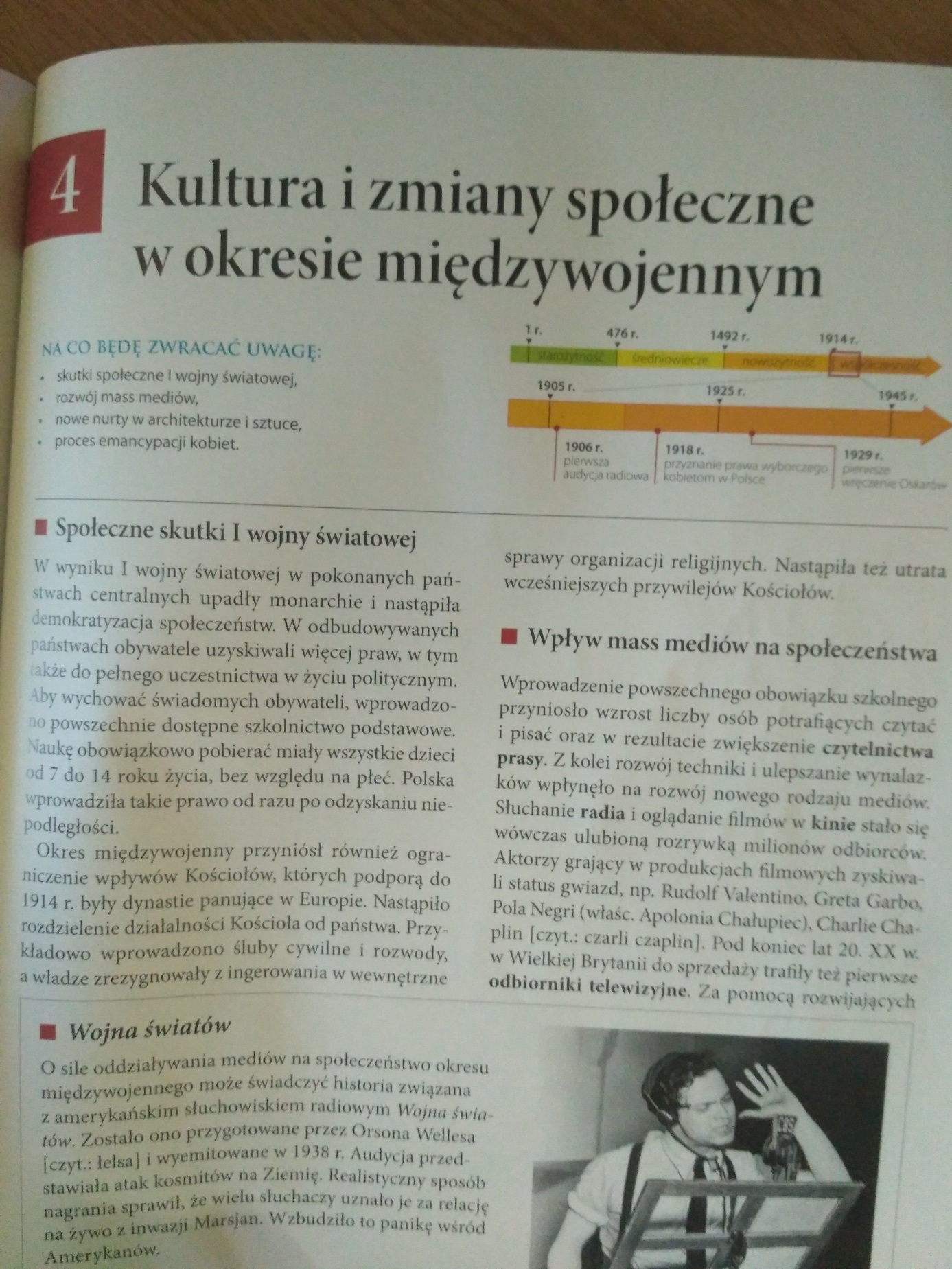 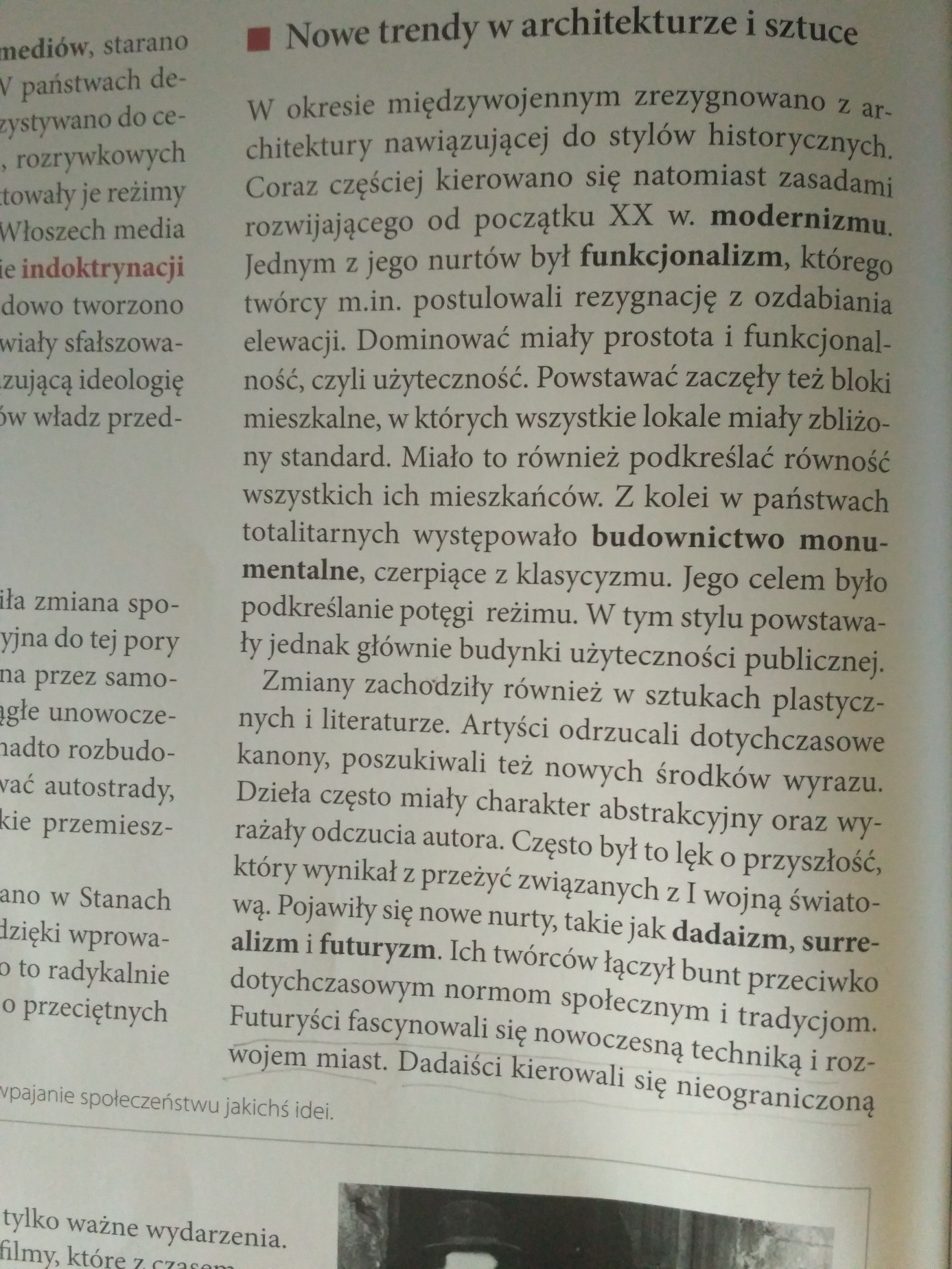 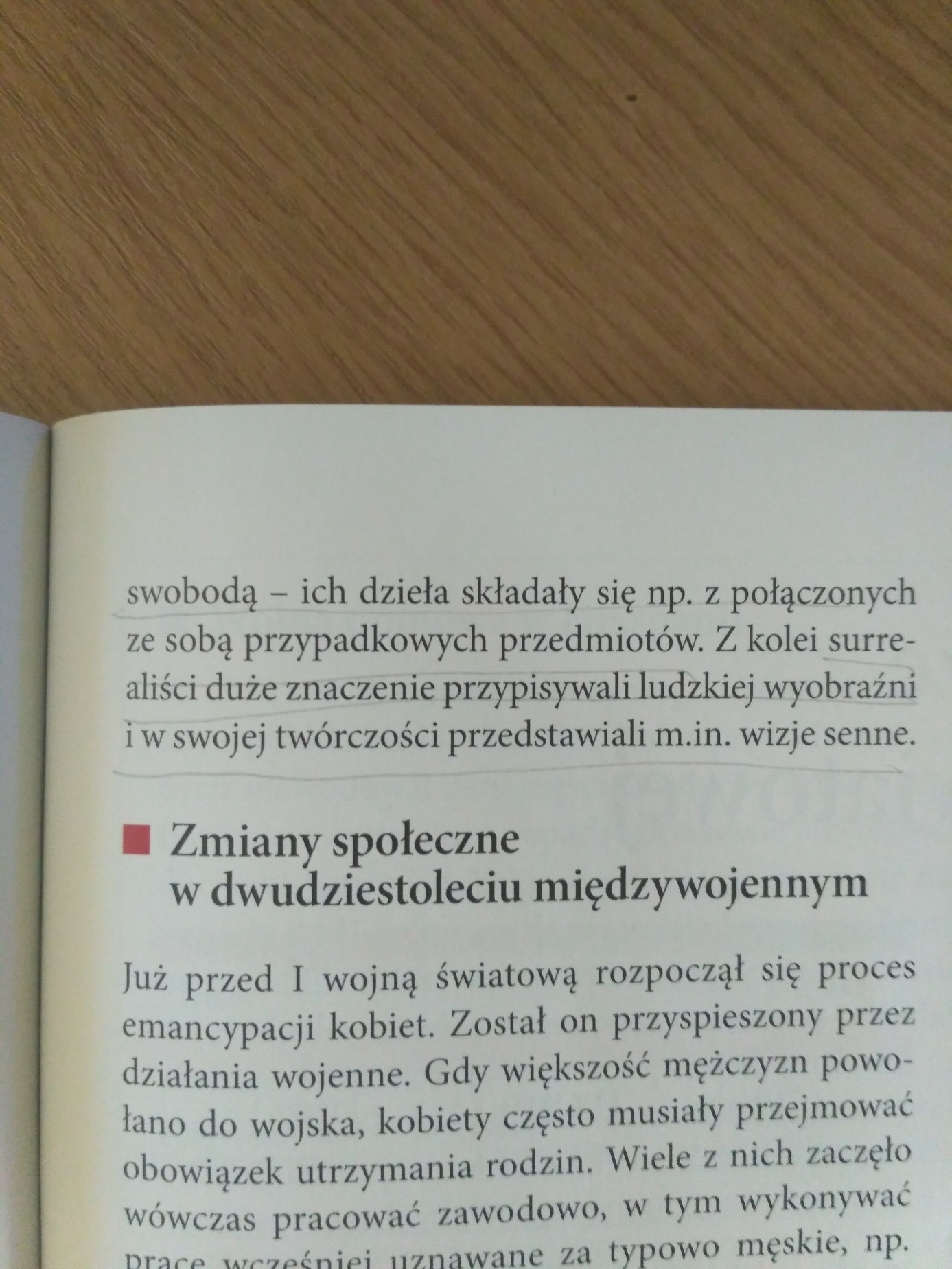 